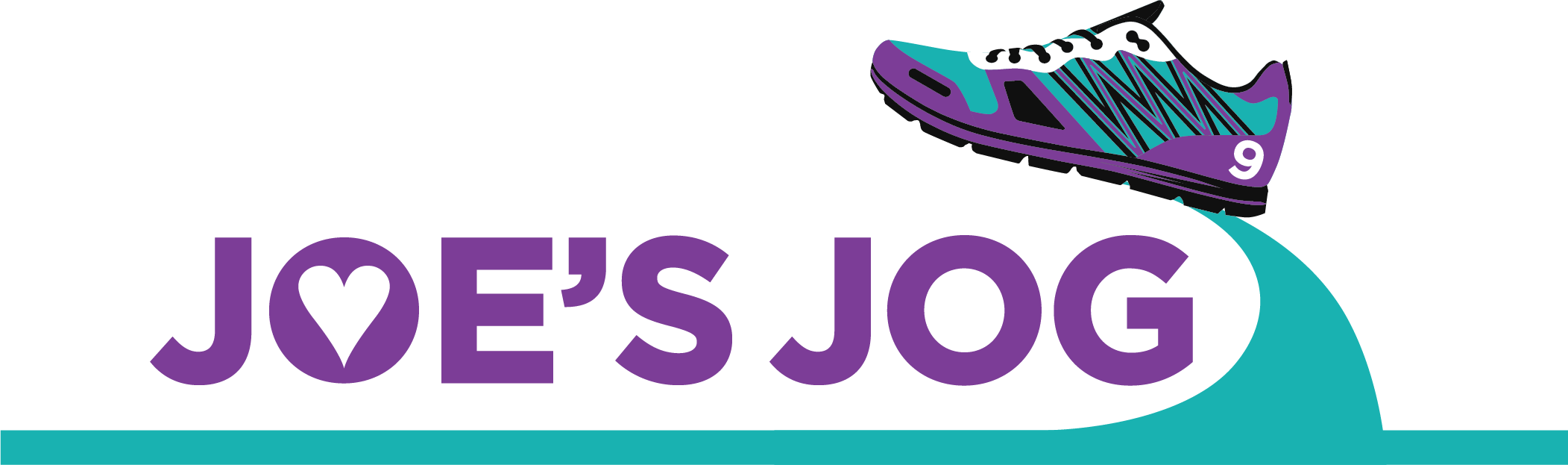 REMEMBER: Full name + Home address + Postcode +	      ☑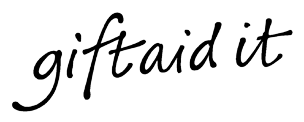 Please Sponsor  		 on 	to  	 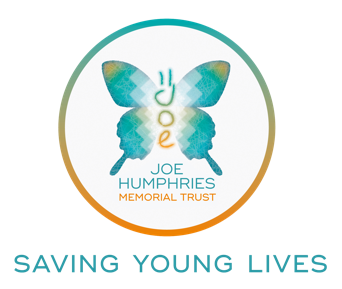 Title:Full name:Home Address & Postcode: (This is essential for Gift Aid. Please do not put your work address here)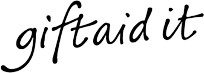 Amount (£):Date Paid:Title:Full name:Home Address & Postcode: (This is essential for Gift Aid. Please do not put your work address here)Amount (£):Date Paid:Title:Full name:Home Address & Postcode: (This is essential for Gift Aid. Please do not put your work address here)Amount (£):Date Paid:Total amount raised (£):Total amount raised (£):Total amount raised (£):Total amount raised (£):